                   КАРАР                                                               ПОСТАНОВЛЕНИЕ            №- 2                                                                        от 14 января 2020 года                                                                                     Об организации пункта временного размещения населения в случае угрозы или возникновении чрезвычайной ситуации на территории сельского поселения Зареченский сельсовет муниципального района Кугарчинский район Республики Башкортостан   В соответствии с Положениями Федерального закона от 21.12.1994 N 68-ФЗ "О защите населения и территорий от чрезвычайных ситуаций природного и техногенного характера", Федерального закона от 06.10.2003 N 131-ФЗ "Об общих принципах организации местного самоуправления в Российской Федерации", руководствуясь Уставом сельского поселения Зареченский сельсовет, в целях размещения и первоочередного жизнеобеспечения пострадавшего в результате чрезвычайных ситуаций населения,                                             ПОСТАНОВЛЯЮ:1. Утвердить Положение о пункте временного размещения населения (приложение).2. Создать пункты временного размещения населения на территории сельского поселения Зареченский сельсовет на базе сельского Дом культуры д.Воскресенское, МБОУСОШ д.Воскресенское.3. Контроль за выполнением постановления оставляю за собой.  Глава сельского  поселения Зареченский сельсовет                                             И.З. МасягутовБАШ6ОРТОСТАН  РЕСПУБЛИКА№ЫК9г1рсен районы муниципаль районыны5 Заречье ауыл Советы ауыл бил1м13е хакими1те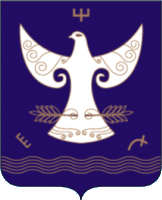 РЕСПУБЛИКА  БАШКОРТОСТАНАдминистрация сельского поселения Зареченский сельсовет муниципального района Кугарчинский район 453332, Воскресенск ауылы,Октябр8ы5 70 йыллы7ы исеменд1ге урам, 34,  453332, д.Воскресенское,ул. 70-лет Октября, 34,   Приложение. ПОЛОЖЕНИЕ О ПУНКТЕ ВРЕМЕННОГО РАЗМЕЩЕНИЯ НАСЕЛЕНИЯПриложение
к Постановлению Главы
сельского поселения
Зареченский сельсовет
от 14.01.2020 N 421. Общие положения
Настоящее положение определяет основные задачи, организацию и порядок функционирования пункта временного размещения населения.Пункт временного размещения (ПВР) населения является элементом поселенческого звена сельского поселения Зареченский сельсовет по предупреждению и ликвидации чрезвычайных ситуаций.Пункт временного размещения создаётся Постановлением главы сельского поселения Зареченский сельсовет на базе близлежащих общественных учреждений (СДК, школах и др.).В своей деятельности ПВР руководствуется законодательством Российской Федерации, нормативными и распорядительными документами субъекта РФ, нормативными актами главы сельского поселения Зареченский сельсовет, а также настоящим положением.2. Основные задачи ПВР
Пункт временного размещения населения предназначен для приёма, временного размещения, учёта и первоочередного жизнеобеспечения населения, выведенного из зон чрезвычайных ситуаций или вероятной чрезвычайной ситуации.Основными задачами ПВР являются:а) при повседневной деятельности:· планирование и подготовка к осуществлению мероприятий по организованному приему населения, выводимого из зон возможных ЧС;· разработка всей необходимой документации;· заблаговременная подготовка помещений, инвентаря и средств связи;· обучение администрации ПВР по приёму, учёту и размещению населения в чрезвычайных ситуациях;· практическая отработка вопросов оповещения, сбора и функционирования администрации ПВР;· участие в проводимых органами управления ГО и ЧС учениях, тренировках и проверках.б) при возникновении чрезвычайных ситуаций:· полное развертывание ПВР, подготовка к приёму и размещению населения;· организация учёта прибывающего населения и их размещения;· установление связи с единой дежурно-диспетчерской службой района, с КЧС и ОПБ поселения, уполномоченным ГО и ЧС администрации;· организация жизнеобеспечения населения;· информация об обстановке для прибывающих на ПВР людей;· предоставление докладов о ходе приема и размещения населения в КЧС и ОПБ поселения.3. Организационно-штатная структура ПВР
Штат администрации пункта временного размещения зависит от численности принимаемого пострадавшего населения в ЧС и предназначен для планирования, организованного приема и размещения эвакуируемого населения, а также снабжения его всем необходимым.Администрация ПВР включает в себя:· начальник ПВР, его заместитель и комендант;· группа приема и размещения населения 2 человека;· стол справок - 1 человек;· группа охраны общественного порядка - 2 человека;· медицинский пункт - 1 человек.Начальник ПВР назначается распоряжением главы сельского поселения Зареченский сельсовет.Остальной личный состав назначается руководителем объекта, на который возложено развертывание ПВР.Схема оповещения и сбора личного состава пункта временного размещения населения представлена в приложении к Положению.4. Организация работы ПВР
Руководители объектов, на которых возложено развертывание ПВР, организуют разработку документов, материально-техническое обеспечение, необходимое для осуществления функционирования ПВР, практическое обучение администрации и несут персональную ответственность за готовность ПВР.Основным документом, регламентирующим работу ПВР, является настоящее Положение.В своей деятельности ПВР взаимодействует с КЧС и ОПБ поселения, а также с другими органами, принимающими участие в проведении эвакомероприятий в поселении.В целях организации работы ПВР разрабатываются следующие документы:· Постановление о создании пункта временного размещения.· Функциональные обязанности администрации ПВР.· Штатно-должностной список ПВР.· План размещения эваконаселения.· Схема оповещения и сбора администрации ПВР.· Журналы учета прибытия и убытия населения.· Журнал принятых и отданных распоряжений.Пункт временного размещения разворачивается в мирное время при угрозе или возникновении ЧС по распоряжению главы поселения.С получением распоряжения (указания) руководитель объекта - начальник ПВР организует приём и размещение эвакуируемого населения согласно календарному плану действий ПВР.Размещение эвакуируемого населения осуществляется в помещениях здания организации, развертываемой ПВР, с использованием её материально-технических средств и оборудования. В случае необходимости, функционирование объекта (учреждения) по решению главы сельского поселения временно приостанавливается.Для размещения медицинского пункта, и организации пункта питания, начальник ПВР предусматривает отдельные помещения. Все вопросы по жизнеобеспечению эвакуируемого населения, начальник ПВР решает с главой сельского поселения Зареченский сельсовет и председателем комиссиями по чрезвычайным ситуациям поселения.Расходы на проведение мероприятий по временному размещению населения, в том числе на использование запасов материально-технических, продовольственных, медицинских и иных средств, понесенные органами местного самоуправления и организациями, возмещаются в порядке, определяемом нормативными актами Правительства Российской Федерации, субъекта РФ, органа местного самоуправления.5. Функциональные обязанности личного состава ПВР
5.1. Начальник пункта временного размещения населения.Начальник ПВР подчиняется председателю КЧС и ОПБ сельского поселения Зареченский сельсовет, главе сельского поселения Зареченский сельсовет и несет персональную ответственность за выполнение возложенных задач, организацию работы администраций ПВР и ее готовность.Он отвечает за своевременное:- оповещение и сбор администрации ПВР;-развертывание пункта временного размещения, обеспечение его необходимым имуществом и документацией для проведения мероприятий;-точное выполнение всем личным составом ПВР своих функциональных обязанностей.Он обязан:а) при повседневной деятельности:- совместно с уполномоченным на решение задач ГО и ЧС администрации сельского поселения разрабатывать и корректировать документы ПВР;- заблаговременно подготавливать помещения, оборудование и средства связи для нормальной работы ПВР;- организовывать обучение, инструктаж администрации пункта временного размещения и обеспечивать постоянную его готовность;- обеспечивать участие администрации ПВР в проводимых учениях и тренировках.б) при возникновении чрезвычайных ситуаций:- организовать оповещение и сбор администрации ПВР;- своевременно развернуть ПВР и подготовить к приему и размещению прибывающего населения;- установить связь с Администрацией сельского поселения Зареченский сельсевет;- организовать прием, временное размещение населения и всестороннее его обеспечение;- поддерживать непрерывную связь с КЧС и ОПБ поселения, своевременно докладывать о складывающейся обстановке;- информировать прибывшее на ПВР население об обстановке.5.2. Заместитель начальника пункта временного размещения населения.Заместитель начальника ПВР подчиняется начальнику ПВР.Он обязан:а) при повседневной деятельности:- участвовать в отработке необходимой документации;- разрабатывать и своевременно корректировать схему оповещения и сбора администрации ПВР;- принимать активное участие в подготовке помещения к работе;- в отсутствии начальника - замещать его.б) при возникновении чрезвычайных ситуаций:- участвовать в оповещении и сборе администрации ПВР;- полностью развернуть и подготовить к приему населения ПВР;- принимать участие в приеме и размещении населения, а также в организации всестороннего его обеспечения;- контролировать работу группы приема и размещения населения.5.3. Группа приема и размещения населения.Подчиняется начальнику и заместителю начальника ПВР. Отвечает за прием и размещение прибывающего населения.Обязанности:а) при повседневной деятельности:- принимать участие в разработке необходимой документации;- участвовать в проводимых занятиях, тренировках и учениях по тематике ГО;- разрабатывать, знать, изучать с личным составом размещение и назначение комнат, помещений ПВР, их площадь и возможности для размещения населения, а также развертывания вспомогательных служб обеспечения.б) при возникновении чрезвычайных ситуаций:- своевременно прибыть на ПВР;- принимать участие в развертывании и подготовке к работе ПВР;-принимать, вести учет прибывающего населения, размещать его в помещениях пункта, оказывать ему необходимую помощь;- информировать население об обстановке.5.4. Дежурные по столу справок.Подчиняются начальнику ПВР и его заместителю.Обязанности:а) при повседневной деятельности:- знать план размещения ПВР;- изучать всю документацию и порядок работы ПВР;-иметь все необходимые адресно-справочные данные и телефонные справочники ГТС;- принимать участие в занятиях, тренировках и учениях.б) при возникновении чрезвычайных ситуаций:- своевременно прибыть на ПВР и подготовить свое рабочее место;-принимать участие в приеме и размещении населения, оказывать ему содействие и посильную помощь.5.5. Комендант пункта временного размещения.Подчиняется начальнику ПВР и его заместителю.Обязанности:а) при повседневной деятельности:- изучать необходимую документацию и порядок работы ПВР;- изучать расположение рабочих и хозяйственных помещений; входы и выходы из них;- обеспечивать администрацию и ПВР необходимым инвентарем и имуществом; иметь перечень и расчет потребного имущества;- принимать участие в проводимых занятиях, тренировках и учениях.б) при возникновении чрезвычайных ситуаций:- своевременно прибыть на ПВР;- принимать участие в развертывании пункта и подготовке его к работе;- обеспечить пункт необходимым инвентарем и имуществом;- обеспечить поддержание чистоты и охрану общественного порядка на ПВР.5.6. Группа охраны общественного порядкаСоздается для охраны и поддержания общественного порядка на ПВР в составе сотрудника полиции и дружинника.Подчиняется коменданту ПВР.Обязанности:а) при повседневной деятельности:- принимать участие в разработке необходимой документации;- изучать и хорошо знать все особенности района, прилегающего к ПВР;- принимать участие в проводимых занятиях, тренировках и учениях.б) при возникновении чрезвычайных ситуаций:- своевременно прибыть на ПВР;- участвовать в развертывании и подготовке к работе пункта;- обеспечить соблюдение общественного порядка и пожарной безопасности на пункте.5.7. Дежурный по медпункту.Подчиняется коменданту ПВР.Обязанности:а) при повседневной деятельности:- изучать документацию и порядок работы ПВР;-составить и периодически уточнять расчет на потребный инвентарь, оборудование и медикаменты для развертывания медпункта;- знать порядок связи с лечебными учреждениями района;- принимать участие в проводимых занятиях, тренировках и учениях.б) при возникновении чрезвычайных ситуаций:- своевременно прибыть на ПВР;- развернуть и подготовить к работе медпункт;- проводить профилактическую работу среди населения, выявлять больных и оказывать им медицинскую помощь, своевременно изолировать инфекционных больных;- организовать контроль за санитарно - гигиеническим состоянием ПВР.5.9. Представитель от службы торговли и питания.Назначается от службы ГО торговли и питания Администрации муниципального района Кугарчинский район для обеспечения населения необходимыми продуктами питания.Обязанности:а) при повседневной деятельности:- знать место развертывания ПВР и точек общественного питания в его помещениях;- иметь расчет потребного количества продуктов первой необходимости и источники их пополнения;- участвовать в проводимых тренировках и учениях;б) при возникновении чрезвычайной ситуации:- своевременно прибыть на ПВР;- организовать развертывание и подготовку к работе буфета на пункте общественного питания и обеспечить его продуктами.